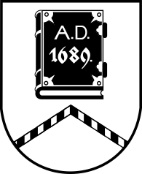 ALŪKSNES NOVADA PAŠVALDĪBAZEMES LIETU KOMISIJASĒDE Nr.2215.06.2023. plkst.10:00Dārza ielā 11, Alūksnē, Alūksnes novadā, 2.stāvs, 216. telpaDarba kārtībā:Par nekustamā īpašuma “Diānas”, kadastra Nr. 3656 008 0173, Jaunalūksnes pagastā, Alūksnes novadā, pievienošanu īpašumam “Ozolkalni 1”, kadastra Nr. 3656 008 0030, Jaunalūksnes pagastā, Alūksnes novadā.[..]Sēde no 2. līdz 10. jautājumam pasludināta par slēgtu, pamatojoties uz Pašvaldību likuma 27.panta ceturto daļu. Darba kārtība netiek publiskota, jo satur ierobežotas pieejamības informāciju.Sēdes slēgtajā daļā tiks izskatīti:5 iesniegumi par darījumu ar lauksaimniecības zemi;2 iesniegumi par zemes ierīcības projekta izstrādi un nosacījumu izsniegšanu;2 iesniegumi par zemes ierīcības projekta apstiprināšanu.